 ZLÍNSKÝ KRAJSKÝ  FOTBALOVÝ  SVAZ 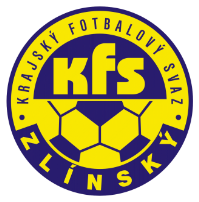 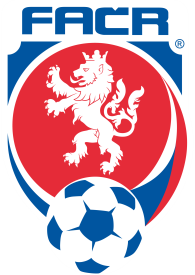 Hradská 854, 760 01 ZLÍN       Tel: 577 019 393Email: lukas@kfszlin.cz  
__________________________________________________________________________Rozhodnutí DK Zlínského KFS ze dne 4. října 2017Cigoš Michal – 95071653 – SK Boršice – ZČN na 1 SU od 1.10.2017, poplatek 300,- Kč§43/1 DŘ zmaření zjevné brankové příležitosti podražením mimo PÚ		Bartozel Josef – 98011042 – FC Val. Příkazy – ZČN na 1 SU od 28.9.2017, poplatek 200,- Kč§ 46/1 DŘ vyloučen po 2. ŽK				Křižan Dalibor – 85070968 – TJ Sokol Podlesí - ZČN na 1 SU od 30.9.2017, poplatek 200,- Kč§ 46/1 DŘ vyloučen po 2. ŽK		Vávra David – 89021621 – SK Jaroslavice – ZČN na 2 SU od 30.9.2017, poplatek 200,- Kč	§ 42/1 DŘ surová hra kopnutí soupeře v souboji o míč	Kučera Ondřej – 79091956 – FC Fryšták – ZČN na 5 SU od 30.9.2017, poplatek 200,- Kč§ 48/3 DŘ HNCH udeření hlavou soupeře v přerušené hře		Švrčina Martin – 90070572 - TJ Tatran Halenkov – ZČN na 1 SU od 30.9.2017, poplatek 200,- Kč§43/1 zabránění dosažení branky úmyslnou rukou		Ondryáš Ondřej - 96081455 – TJ Tatran Halenkov - ZČN na 2 SU od 30.9.2017, poplatek 200,- Kč	§ 48/1 DŘ HNCH prudké vražení do soupeře v nepřerušené hře mimo souboj o míč	Zubík Filip – 97110002 – TJ SOKOL Ratiboř - ZČN na 2 SU od 30.9.2017, poplatek 200,- Kč§ 48/1 DŘ HNCH strčení do soupeře v přerušené hřeFilák Tomáš – 97080680 – TJ Sokol Fr. Lhota – ZČN na 6 SU od 30.9.2017, poplatek 200,- Kč§ 48/3 DŘ HNCH kopnutí soupeře v přerušené hře		Krajcar Petr – 86011782 – TJ Slavkov p/H. – ZČN na 1 SU od 28.9.2017, poplatek 200,- Kč§43/1 DŘ zmaření zjevné brankové příležitosti podražením		Dostál Michal – 90110103 – SK Březnice - ZČN na 1 SU od 1.10.2017, poplatek 200,- Kč§ 46/1 DŘ vyloučen po 2. ŽK		Michalík Martin – 99031096 – SK Tlumačov – ZČN na 3 SU od 30.9.2017, poplatek 100,- Kč§ 48/3 DŘ HNCH napadení soupeře v přerušené hře		Šik František – 02011468 - TJ Sokol Kněžpole – ZČN na 3 SU od 30.9.2017, poplatek 100,- Kč§ 48/3 DŘ HNCH napadení soupeře v přerušené hře Zbranek Tomáš – 82110362 – FC Slušovice - 	poplatek 200,- Kč	§41 DŘ žádosti se vyhovuje, zbytek trestu 1 SU se promíjíVenený Petr – 94042037 – FK Mladcová – poplatek 200,- Kč§39/1 DŘ žádosti se nevyhovujeBřezina Miroslav – 77070959 – SK Jaroslavice – pokuta 1.000,- Kč§ 45/1 §20 vykázání z lavičky za urážku rozhodčích při utkání Fryšták - JaroslaviceJanečka Josef – 79061330 – TJ Slavkov p/H. – pokuta 1.000,- Kč§ 45/1 +§20 urážka rozhodčího po utkáníChvíla Jan – 91110145 – SK Březnice – poplatek 200,- Kč,§41 DŘ žádosti se vyhovuje, zbytek trestu 1SU se promíjí									Martin Bsonek									předseda DK Zl KFS